SpecialbrødRugbrødFlüteBrød buffetMøllehjulItalienskItaliensk32,0032,00Italiensk hvedemel, durum, hvedesur. Bagt på stenovnItaliensk hvedemel, durum, hvedesur. Bagt på stenovnMathildeMathilde33,0033,00Hvedemel, ristet rugmel, ristet græskarkerner, surdejBagt på stenovnHvedemel, ristet rugmel, ristet græskarkerner, surdejBagt på stenovnKartoffelbrødKartoffelbrød32,0032,00Hvedemel, rugsigte, kartoffelstrimler, græskarkerner, surdejHvedemel, rugsigte, kartoffelstrimler, græskarkerner, surdejSkærgårdsbrødSkærgårdsbrød31,0031,00Hvedemel, rugmel, solsikkekerner, hørfrø, sesam, ristet maltHvedemel, rugmel, solsikkekerner, hørfrø, sesam, ristet maltOldemorOldemor35,0035,00Hvedemel, flødeHvedemel, flødeFranskbrødFranskbrød26,0026,00Hvedemel, hvedesurdej, maltmel, rapsolieHvedemel, hvedesurdej, maltmel, rapsolieSpecialbrødSpecialbrødWeekendbrødWeekendbrød37,0037,00Hvedemel, hvedesur, maltmelHvedemel, hvedesur, maltmelHusmandsbrødHusmandsbrød32,0032,00Hvedemel, groft rugmel, sesam, græskar, hørfrø, solsikke, hvedeklidHvedemel, groft rugmel, sesam, græskar, hørfrø, solsikke, hvedeklidÅrstidens brødÅrstidens brød32,0032,00Hvedemel, durum, grovfuldkornshavre, kartoffelflager, melonkerner, hørfrøBagt på stenovnHvedemel, durum, grovfuldkornshavre, kartoffelflager, melonkerner, hørfrøBagt på stenovnMathilde brødMathilde brød33,0033,00Hvedemel, ristet rugmel, ristet græskarkerner, surdejBagt på stenovnHvedemel, ristet rugmel, ristet græskarkerner, surdejBagt på stenovnSkærgårdsbrødSkærgårdsbrød31,0031,00Hvedemel, rugmel, ristet malt, solsikke, hørfrø, sesamHvedemel, rugmel, ristet malt, solsikke, hørfrø, sesamKartoffelbrødKartoffelbrød32,0032,00Kartoffelstrimler, rugsigte, hvedemel, græskarkerner, malt, hvedesurBagt på stenovnKartoffelstrimler, rugsigte, hvedemel, græskarkerner, malt, hvedesurBagt på stenovnSlotsbrødSlotsbrød30,0030,00Bagt med sødmælkBagt med sødmælkItaliensk brødItaliensk brød32,0032,00Italiensk hvedemel, durum, hvedesurBagt på stenovnItaliensk hvedemel, durum, hvedesurBagt på stenovnOldemorbrødOldemorbrød35,0035,00Bagt med flødeBagt med flødeSigtebrød Sigtebrød 29,0029,00Hvedemel, sigtemel, vallepulver, maltmel   Sigtebrød sælges kun fredag, lørdag og søndagHvedemel, sigtemel, vallepulver, maltmel   Sigtebrød sælges kun fredag, lørdag og søndagSoftkerne29,50Rugmel, hvedemel, malt, surdej, skåret rug, solskikke, hørfrøGræskar31,50Hvedemel, rugmel sigtemel, surdej, græskarkerner, spelt, hørfrø, solsikkeSønderjysk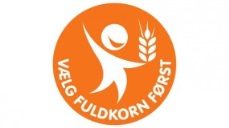 29,50Fuldkornshvedemel, rugmel, surdej, malt93 % fuldkornsmel. Sælges kun tirsdag og fredagMørkt rugbrød31,50Rugmel, hvedemel, surdej, malt84 % fuldkornsmelFuldkornsrugbrød31,50Rugmel, hvedemel, rugkerner, surdej89,5 % fuldkornsmel Sælges kun onsdag og lørdagFarmerrugbrød29,50Rugsigtemel, rugmel, rugflager, sesamfrø,56 % fuldkornsmelRugbust31,50Rugmel, hvedemel, surdej, malt, græskarkerner, speltflagerHellmann - Hvedefrit29,50Skåret rug, rugsigte, solsikkekerner, byg, surdej, malt, brødsirupMathildeItalienskFuldkornTyrkiskMadbrød20,0020,0020,0020,0020,00Brød buffet15,00Forskelligt brød efter behov og aftale. Pris pr. person I et møllehjul er der boller til 30 personer. Prisen afhænger af hvilken specialbrødtype du vælger. 